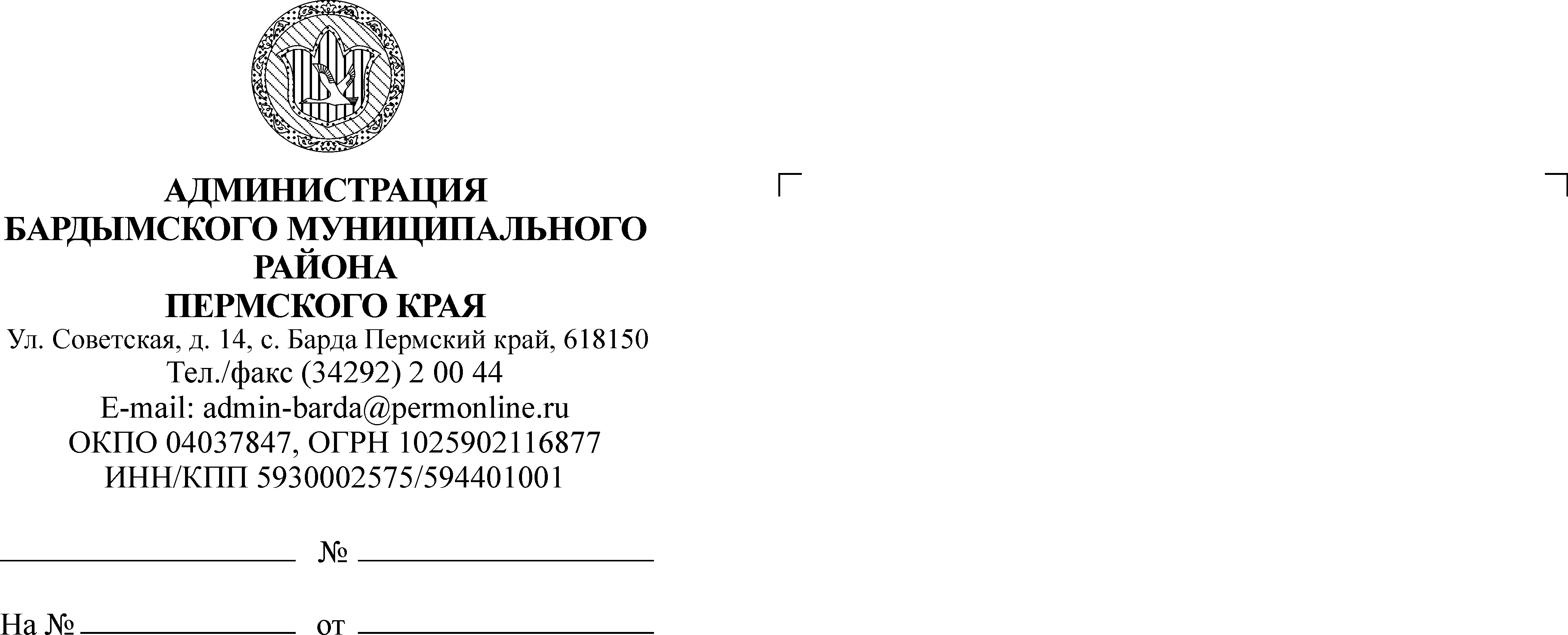 ЗЕМСКОЕ СОБРАНИЕБАРДЫМСКОГО МУНИЦИПАЛЬНОГО РАЙОНАПЕРМСКОГО КРАЯДВАДЦАТЬ СЕДЬМОЕ ЗАСЕДАНИЕРЕШЕНИЕ           19.04.2018                                                                                     № 394О принятии к осуществлению части полномочий Березниковскогосельского поселенияРуководствуясь ч.4 ст.15 Федерального закона от 06.10.2003 № 131-ФЗ «Об общих принципах организации местного самоуправления в Российской Федерации», Бюджетным кодексом Российской Федерации, Уставом муниципального района, Земское Собрание Бардымского муниципального районаРЕШАЕТ:	1. Администрации Бардымского муниципального района принять к осуществлению часть полномочий администрации Березниковского сельского поселения по  организации бухгалтерского учета и отчетности.2. Объем межбюджетных трансфертов, передаваемых из бюджета Березниковского сельского поселения в бюджет Бардымского муниципального района составляет 400 000 (четыреста тысяч) рублей ежегодно.	3. Администрации Бардымского муниципального района заключить соглашение с  Администрацией Березниковского сельского поселения о передаче осуществления части полномочий согласно пункту 1 настоящего решения.4. Настоящее решение опубликовать (разместить) на официальном сайте Администрации Бардымского муниципального района  www.barda-rayon.ru.5. Контроль исполнения решения возложить на председателя комиссии по бюджету, налоговой политике и финансам Сагидуллина И.А.Председатель Земского СобранияБардымского муниципального района                                                    Х.Г.АлапановГлава муниципального района- глава Администрации Бардымского муниципального района                                                                               С.М.Ибраев23.04.2018